УПРАВЛЕНИЕ ОБРАЗОВАНИЯ АДМИНИСТРАЦИИ МУНИЦИПАЛЬНОГО ОБРАЗОВАНИЯ ГОРОД АРМАВИРМУНИЦИПАЛЬНОЕ БЮДЖЕТНОЕ   УЧРЕЖДЕНИЕ ДОПОЛНИТЕЛЬНОГО ОБРАЗОВАНИЯ     ЦЕНТР  ДЕТСКОГО (ЮНОШЕСКОГО)  НАУЧНО-ТЕХНИЧЕСКОГО ТВОРЧЕСТВАФормирование интереса к техническому моделированию и конструированию у  младших школьниковМетодическая разработкаСоставил: Курганская Татьяна Владимировна, педагог дополнительного образования2022 г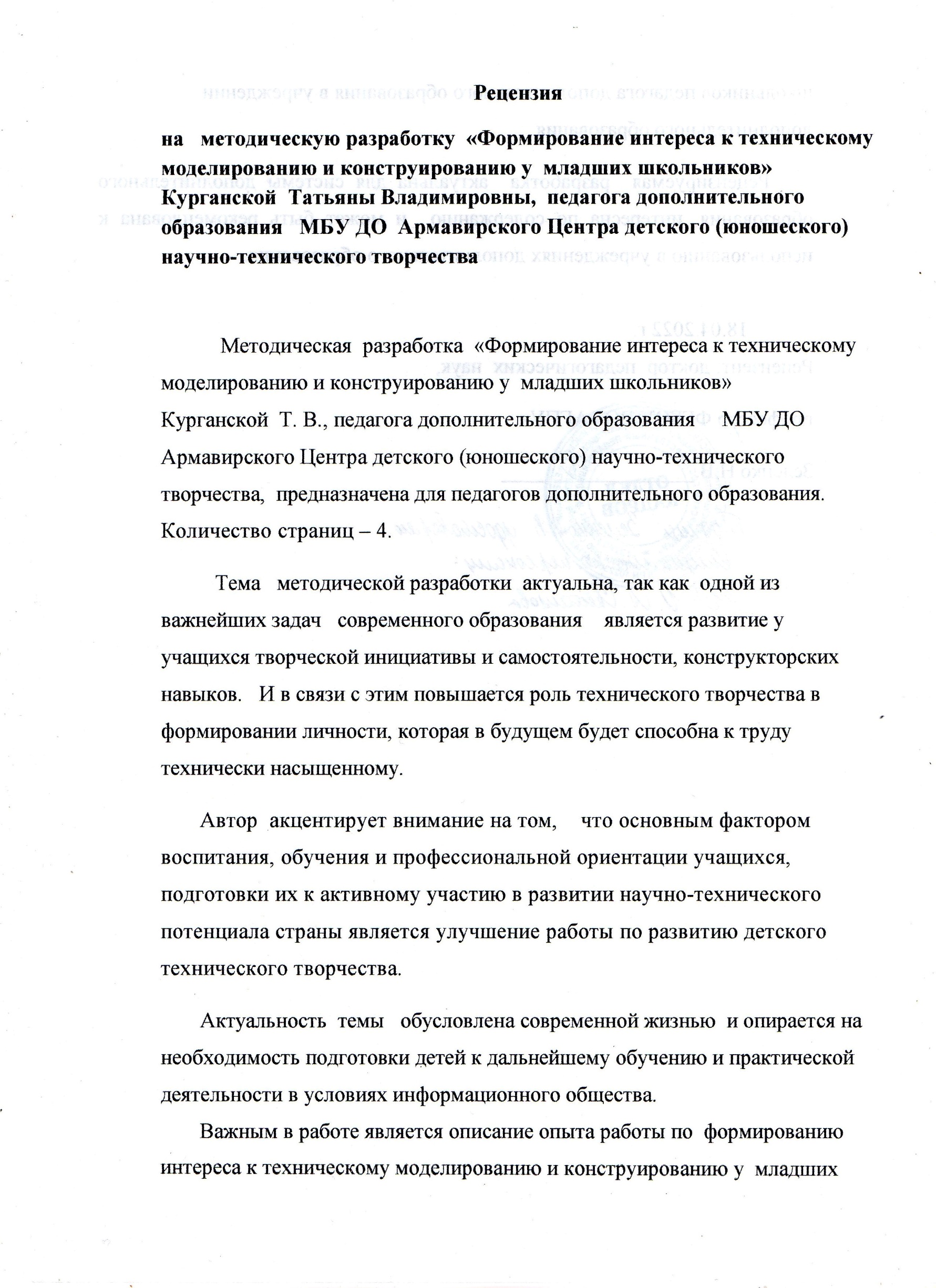 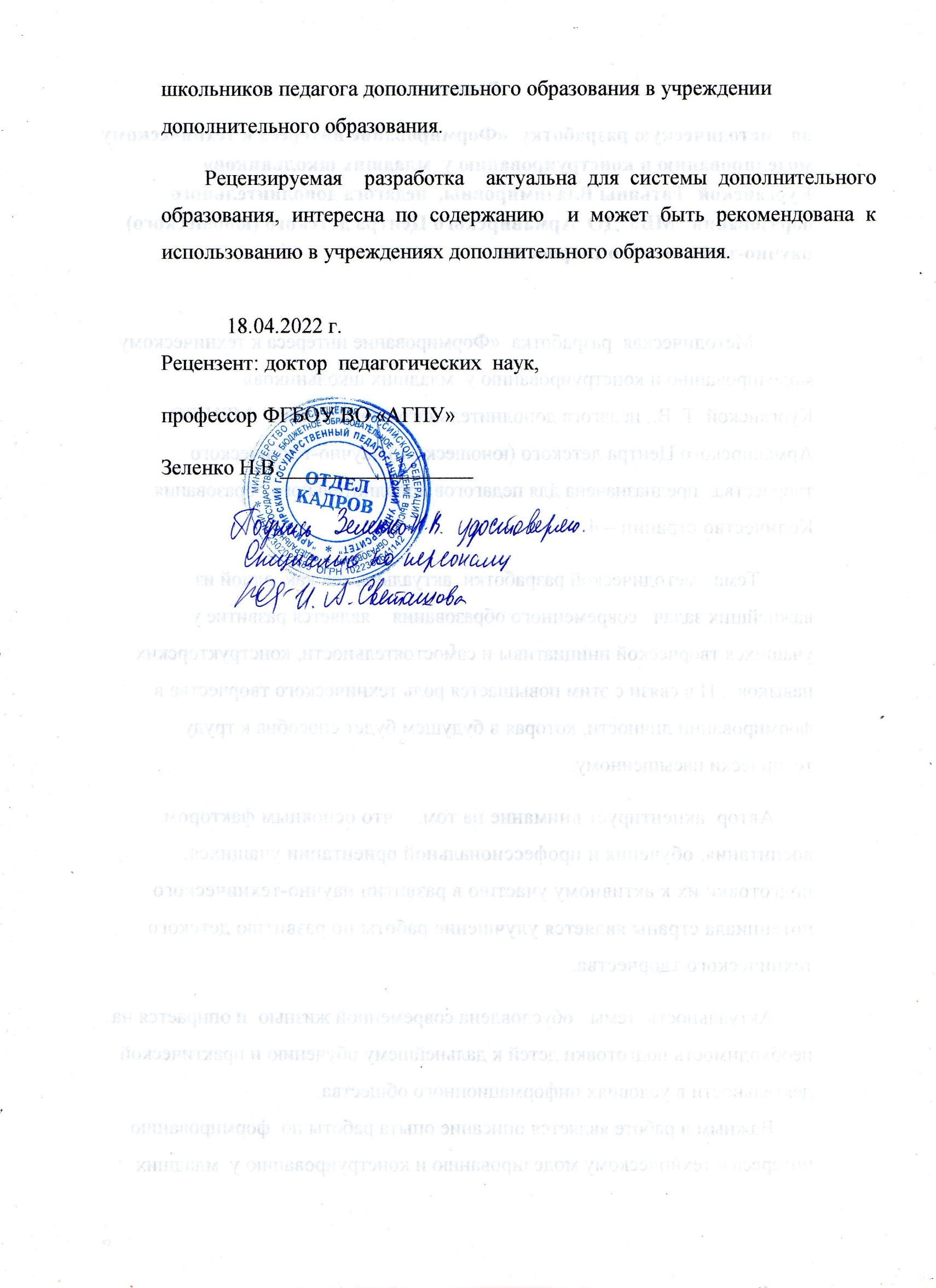 Формирование интереса к техническому моделированию и конструированию у  младших школьниковЗанятия техническим творчеством способствуют приобретению учащимися глубоких и прочных знаний в области технических наук, учащиеся приобретают полезные практические умения и навыки.  Занятия  техническим творчеством  способствуют воспитанию таких качеств  как трудолюбие, дисциплинированность, умение работать в коллективе.Формировать интерес к техническому творчеству  - это знакомить  ребят с современной техникой; учить наблюдать, размышлять, фантазировать, понимать и решать конструкторско-технологические задачи; оперировать  имеющимися знаниями и опытом, находить нестандартные решения, отстаивать свою точку зрения.При формировании интереса к  техническому моделированию  необходимо соблюдать дидактические принципы – систематичность, последовательность, доступность, наглядность и осознанность, необходимо помнить о педагогическом такте и уважении  личности учащегося.Общеизвестно, что основные трудовые, профессиональные навыки закладываются в детстве. В детстве проявляется интерес к окружающему миру, природе, технике. Развивая и поддерживая этот интерес  в младшем школьном возрасте, можно достичь хороших результатов.Стремительное развитие науки и техники сегодня, быстрое проникновение  достижений    во все сферы человеческой деятельности вызывает огромный интерес детей  к современной технике. С ней дети сталкиваются повсюду  - механические, электрифицированные,  электронные игрушки, бытовая техника, машины и многое другое. Дети познают и принимают мир таким, каким его видят. И чем больше ребенок видит, тем больше получает сведений об окружающем мире, тем более сложные факты и явления он пытается осмыслить осознать, а потом и объяснить.На  развитие  интереса детей к технике серьезное влияние оказывают средства  массовой  информации,  научно-популярные    программы, телевизионные передачи о достижениях науки и техники,  детская  литература, которая  в доступной и увлекательной форме знакомит   младших школьников с историей техники, её настоящим и будущим. Поток такой информации с каждый годом все возрастает.Активное воздействие на интересы детей оказывает возросший за последние годы  общеобразовательный уровень родителей, а также технические наклонности  увлечения взрослых, с которыми общаются ребята.Таким  образом,  в современных условиях интерес детей к технике возникает очень рано, нередко еще в дошкольном  возрасте проявляются у них явные технические наклонности. Сейчас в  центрах технического творчества и станциях юных техников работает множество технических кружков  и объединений различной направленности. Для педагога очень важно определить мотивы, которые привели ребенка в  объединение.	Это имеет исключительное значение  в управлении развитием  технического творчества детей. Обычно учащихся  влечет  в кружок  мотив общения (друг пошел, и я с ним), или интерес к конечному результату (был на выставке, хочется самому сделать понравившуюся игрушку) или вообще интерес к практической деятельности (люблю   мастерить,  а  дома  для  этого  нет  условий )  и др. Дифференциация  учащихся  по мотивам  позволит правильно формировать группы детей для  работы.  Пришел с товарищем  - работай с ним. Для друзей следует выбрать  такие  модели, которые требую т совместных усилий. При планировании работы с ребятами,   желающими сделать   понравившуюся игрушку, необходимо подсказать им пути воплощения мачты в реальную конструкцию.  	В  кружке у детей должно происходить постоянное  развитие мотивов  от непосредственно  побуждающих,  которые привели детей  в кружок, к перспективно-побуждающим,  от интереса к технике - к развитию познавательного интереса вообще, формирование устойчивых     мотивов,  в которых органически сочетаются  личные  и социальные мотивы: сделать игрушку (модель) вначале для  себя, потом для друга и класса, затем  и для  Центра.	Для формирования интереса  к техническому  моделированию и конструированию педагогу необходимо на каждом занятии пробуждать любознательность и интерес к устройству технических объектов и машин, учить детей организовывать свою работу, грамотно выражать свои замыслы на плоскости, то есть применять графические знания и умения, полученные на занятиях.Педагог должен тщательно готовиться к занятиям. Успех занятия и всей работы по техническому творчеству зависит от выбора объекта труда модели и поделки должны быть привлекательными для детей,  не очень сложными в изготовлении. Здесь необходим индивидуальный подход к учащимся.  На занятии педагог использует интерактивную доску, проектор, слайдфильмы,  таблицы, учебно-выставочные экспонаты и др.На занятии педагог планирует решение технических и логических  задач. Проблемные  вопросы помогают учащимся понять  суть изучаемых явлений, устройство различных машин и механизмов. С большим интересом на занятиях учащиеся играют  в различные технические игры (даже самая простая игра «Знаешь ли ты инструменты?» вызывает у детей неизменный интерес) ,  с удовольствием решают технические и логические задачи. Играя,  учащиеся легко  запомнят название и назначение  различных инструментов и приспособлений, правила пользования ими, правила техники безопасности  и др.Неизменный  интерес у учащихся вызывает работа с электронным  конструктором «Знаток» (рекомендовано УМО МПГУ Министерства образования и науки Российской Федерации). Конструктор состоит из ряда компонентов – электронных блоков и проводов различной длины. Руководство к конструктору содержит  999 схем, в которых используется ручное, магнитное, световое, водяное, звуковое, электрическое, а также сенсорное управление. Используя свою изобретательность и творческий подход, учащиеся  могут предложить много других интересных схем. Испытав свою схему на этом конструкторе, учащиеся могут собрать такую же из своих деталей и применить ее в жизни, так как многие схемы пригодны для практического применения.              Формированию интереса к техническому творчеству у учащихся  способствуют и выставки, которые являются итогом проделанной работы. Для достижения поставленной цели педагог должен использовать все многообразие форм и методов. Успех этой работы зависит от степени увлеченности педагога, его профессиональной подготовки, его интеллекта и способности увлечь и заинтересовать ребят.